中西區區議會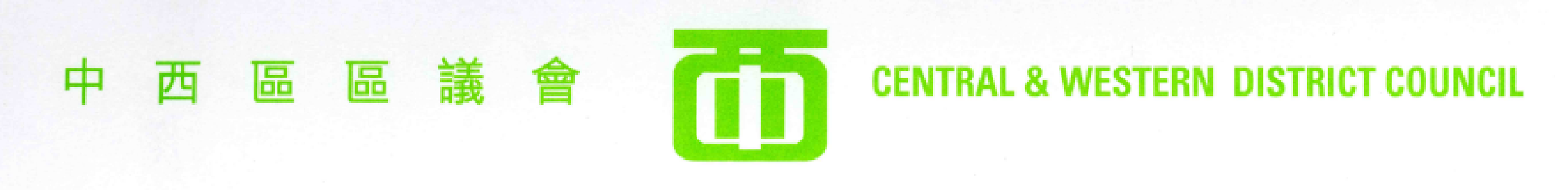 中西區海濱工作小組第四次會議簡錄出席者：	主席	陳學鋒議員,MH組員陳財喜議員楊學明議員吳兆康議員楊開永議員列席者：朱浩先生	發展局　助理秘書長(海港)1彭耀暉先生	規劃署　城巿規劃師/港島11陳淑芬女士	康樂及文化事務署  中西區副康樂事務經理(分區支  援)李家曦先生	土木工程拓展署  工程師18 (港島發展部1)黃何詠詩女士,JP	中西區民政事務處  民政事務專員卜憬珣女士	中西區民政事務處  署理高級行政主任(區議會)黃卓謙先生	中西區民政事務處  行政助理(區議會)5黃志鴻先生	明愛莫張瑞勤社區中心	高級督導主任趙泳超先生	明愛莫張瑞勤社區中心　城市規劃行動組	「社區大使隊」代表邱松慶先生	中環及半山分區委員會主席趙純銘先生	堅尼地城及石塘咀分區委員會主席吳永恩先生,MH    西區副食品批發市場代表幸志遠先生	國際金融中心管理有限公司  高級物業及設施經理劉健民先生	香港置地集團公司  拓展及估值主管-商用物業陳烈鴻先生	香港置地集團公司  高級拓展經理-商用物業胡炎松先生	香港潮州商會  青年委員會副主任劉興達先生	香港園境師學會鄭炳鴻先生	香港建築師學會秘書沈施恩女士	中西區民政事務處  行政主任(區議會)4因事缺席者：許智峯議員中西區區議會秘書處二零一七年十一月日期﹕二○一七年七月十九日(星期三)時間﹕上午十時十五分地點﹕香港中環統一碼頭道38號海港政府大樓14樓中西區區議會會議室負責者主席歡迎各組員出席中西區海濱工作小組(工作小組)第四次會議。第一項：通過會議議程工作小組通過會議議程。第二項：通過二零一六年十二月二十日中西區海濱工作小組第三次會議簡錄工作小組通過二零一六年十二月二十日中西區海濱工作小組第三次會議簡錄。第三項：主席報告主席沒有事項報告。第四項：活動撥款申請 -「西區副食品批發市場墟日嘉年華2018」(中西區海濱工作小組文件第4/2017號)主席表示「西區副食品批發市場墟日嘉年華2018」(「墟日嘉年華」)撥款申請及預算表早前已送交各組員，今屆活動將繼續於西區副食品批發市場一樓平台舉行，日期及時間為2018年2月3至4日(星期六及日)上午十一時至下午五時，並希望配合中西區社區重點項目(重點項目)的開幕典禮。重點項目的工程預計在今年年底完成，屆時西區副食品批發市場的四個碼頭將可開放予公眾使用。就去年一月舉行的「西區副食品批發市場墟日嘉年華2017」，主席簡報活動參加人數約五千人，並設有多個精彩節目，包括金茶王的奶茶沖調示範、煤氣公司的烹飪示範、吹氣彈床、中西區社區重點項目的「海濱設施齊規”畫”」頒獎典禮等。活動兩天風和日麗，整體氣氛良好。去年活動支出為三十六萬二千九百六十一元，當中有八萬八千元為中西區區議會(區議會)撥款，另獲香港置地有限公司贊助十五萬元及社區重點項目贊助十五萬元。就本屆墟日嘉年華，主席表示小組本年建議申請區議會撥款十五萬八千元，並繼續邀請批發商在場內攤位售賣特色食品及設置其他攤位及遊戲，以推廣地區特色；亦會設置攤位及展板向居民介紹重點項目。另外，本屆活動日期與另一區議會活動「上環秋冬假日行人坊」同期舉行，期望可與該活動產生協同效應。主席建議由楊學明議員擔任「西區副食品批發市場墟日嘉年華2018」籌備小組主席。香港置地集團公司拓展及估值主管－商用物業劉健民先生表示過往多屆活動非常成功，並感謝區議會提供合作機會。他深信本屆活動仍可與區議會及政府保持合作關係。主席特意感謝香港置地集團公司一直的支持。中西區民政事務專員黃何詠詩女士表示重點項目預計於下年年初開幕，但為了不影響墟日嘉年華的籌備工作，並趕及在農曆新年前舉行活動，她建議通過活動日期，無需刻意配合重點項目的開幕典禮。工作小組通過「西區副食品批發市場墟日嘉年華2018」的撥款申請及活動日期，並由楊學明議員擔任籌備小組主席，文件將呈交區議會大會及財務委員會審批。第五項：康樂及文化事務署轄下康樂場地命名–「中西區海濱長廊–西區副食品批發市場段」(中西區海濱工作小組文件5/2017號)主席邀請康樂及文化事務署(康文署)中西區副康樂事務經理(分區支援)陳淑芬女士簡介文件。就位於西區副食品批發市場的臨海地段的中西區社區重點項目命名事宜，陳淑芬女士表示場地約佔5200平方米，包括長約400米和闊約6.5米的海濱長廊及四個目前閒置的碼頭，當中設施包含兩組兒童遊樂設施、多功能活動空間、草地及垂釣區。海濱長廊兩端設有洗手間，沿途設有綠化帶、座椅、蔭棚及健體設施等。項目由中西區民政事務處(民政處)主導，工程在2016年1月開展，預計在2017年年底完成。工程完成後將交由康文署管理，而場地將會實施全面禁煙，及需要進行刊憲程序。根據本署康樂及休憩場地的命名指引，場地名稱會參考設施類別、場地面積、鄰近街道名或地標而訂定，基於這場地位於西區副食品批發市場的臨海地段，故建議場地命名為「中西區海濱長廊–西區副食品批發市場段」(Central and Western District Promenade – Western Wholesale Food Market Section)。主席表示區議會過去通過海濱長廊地段的命名方向，是以「中西區海濱長廊」配以不同地段的名稱以識別位置。主席表示工作小組通過場地命名後，文件將會提交地區設施管理委員會(地管會)討論及審批。何專員補充指雖然中西區海濱長廊各段的正式名稱較長，但當各段海濱長廊貫通後，可概括統稱為「海濱長廊」。日後舉辦活動時，亦可根據不同地段的特色賦予海濱長廊更生動的名稱。吳永恩先生表示對命名沒有意見，但詢問有關地段會否設置小食亭及加設販商使用出入口事宜的進度。何專員表示正研究在重點項目入口處旁設置小食亭。至於有關加設販商使用出入口的閘門事宜，現時正與建築署跟進，待設計圖完成後會諮詢販商的意見並提交區議會討論。 工作小組通過新場地命名為「中西區海濱長廊 - 西區副食品批發市場段」(Central and Western District Promenade – Western Wholesale Food Market Section)。第六項：其他事項(i)：中環新海濱摩天輪(摩天輪)主席邀請發展局助理秘書長(海港)1朱浩先生匯報中環新海濱摩天輪(摩天輪)的最新情況。發展局朱浩先生表示去年已就延長有關用地的短期用途三年徵詢中西區區議會的意見。現時的短期租約將於今年八月底屆滿。地政總署於去年就摩天輪的營運商進行公開招標，並於今年五月完成相關招標程序及公布結果。朱先生表示將由新營運商營運摩天輪，而新舊營運商已開始進行交接工作。標書的條款允許新營運商使用現有摩天輪，即新營運商可向舊營運商購買現有的摩天輪繼續營運，或依照技術建議設置新的摩天輪。現階段未有收到新舊營運商的最終決定。主席希望發展局繼續向中西區區議會匯報摩天輪的進展。(ii)：社區園圃(西區貨物裝卸區)主席詢問發展局有關在西區貨物裝卸區三個空置泊位發展社區園圃的進展。發展局朱浩先生表示在參考九龍東的社區園圃項目及諮詢專家團體的意見後，現正擬備項目的招標文件並就相關事宜諮詢法律意見，預計今年年底至下年初進行招標程序後開始營運。待海事處完成相關改善工程後，才可交予區議會或民政處舉辦活動。社區園圃的短期租約年期則需要進一步商議。香港園境師學會劉興達先生表示可參考由西九文化區管理局營運，位於西區海底隧道出入口旁的西九文化區苗圃公園。該公園深受市民歡迎，而且同樣處於海濱區域，因此具非常高的參考價值。公園範圍內有空間舉辦環保教育的活動，及推廣生物多樣性。主席認同劉先生的意見，認為該園圃公園值得參考；並希望發展局開始招標時可以通知區議會，以便區議會通知有興趣營運的團體申請。何專員補充指根據政府現有政策，將會按「地盡其用」的原則讓有興趣利用該地舉辦活動的團體作出申請，尤其非牟利機構及惠及中西區活動；並希望舉辦迎合居民需要而不會對附近居民造成滋擾的活動，而區議會亦希望藉社區園圃及相關休憩用地舉辦更多社區參與活動。 主席希望局方能盡快落實計劃，以釋放空間予居民使用，亦可考慮實地視察西九文化區的苗圃公園。(iii)：西區副食品批發市場五號碼頭就西區副食品批發市場五號碼頭方面，主席表示現時重點項目的用地未能向東連接海濱長廊，原因是現時五號碼頭由批發市場漁販運作並長期使用，加上當時受資源所限，重點項目工程未能涵蓋該碼頭。經批發市場的販商、民政處及漁農自然護理署(漁護署)協調後，初步共識為於五號碼頭至豐物道附近海傍地段的休憩用地(豐物道休憩用地)之間設置兩個閘門，閘門擬訂於晚上十時至早上七時期間關閉，讓販商得以在閘門關閉期間使用五號碼頭作業，屆時將會有工作人員管理閘門開放時間，並於閘口旁張貼告示向市民解釋相關安排。豐物道休憩用地已獲批中西區地區小型工程撥款以設置基本設施如欄杆、座椅及燈，工程預計在2018年底完成並可開放公眾使用。屆時市民便可由山道出發沿著海濱長廊步行前往豐物道休憩用地，並希望將來能夠縮小東邊街北停車場的範圍，貫通中山紀念公園。就東邊街北停車場方面，主席感謝經何專員與部門協商後，現初步同意縮小停車場的範圍5至7米，以連接兩段海濱長廊，讓市民可以徒步通過。如工程進展順利，預計在2019年第一季完成。何專員感謝發展局、地政總署、運輸署、康文署及建築署的協助，使中西區得以在一年內貫通多幅臨海用地。何專員表示明白區議會及區內居民均希望盡快貫通整條中西區海濱長廊，因此盡量將工程於2018年分四季進行，預計在2019年第一季完成整個項目，並特意感謝中西區區議會的支持。有關西區副食品批發市場五號碼頭的閘門安排，何專員感謝批發市場的販商協助及配合，願意讓出工作用地以貫通海濱長廊，並希望透過設置兩道閘門以確保不阻礙販商日常運作。漁護署將管理閘門營運及操作，屆時亦會張貼告示向市民解釋相關安排。中西區地區小型工程工作小組早前已通過是項工程計劃，文件將呈交地區設施管理委員會討論。主席感謝何專員、吳永恩先生、漁護署及其他部門的協力及溝通工作，並表示現時該碼頭的維修費由使用者即販商自付。而按魚販的要求，五號碼頭近海兩旁將會設置兩道橫閘，方便船隻在兩側停靠作業。此外，如遇上惡劣天氣，亦可能需要臨時關閉閘門，讓販商有足夠時間運載貨物。陳財喜議員建議在不同位置張貼告示，向市民解釋設置閘口的原因及其運作安排，並希望提醒道路使用者留意販商作業下可能造成的積水。主席同意陳議員的意見，並表示將會在不同位置透過展板向市民解釋五號碼頭不屬重點項目範圍，以及閘門的開放時間等資訊。如有需要，處方亦可能會臨時關閉閘門讓販商作業以及避免構成危險。何專員表示處方將透過展板向市民解釋工程項目的範圍及設置閘門的原因；亦考慮以故事形式的展板講述有關背景，包括是項工程為得到販商、區議會及居民支持的項目。而豐物道休憩用地、東邊街北停車場往內移後騰出的通道，初期為康文署，現在由海濱事務委員會發展中西區海濱計劃的一部分。由於工程龐大及整體規劃需時，民政處及區議會為回應居民長久以來對中西區海濱長廊的訴求，特意申請地區小型工程撥款進行工程，由民政處協助爭取盡早開放用地予公眾使用。就五號碼頭的管理方面，何專員表示正研究在地區小型工程下，民政處會承擔未來數年過渡期的整體統籌，而各個部門會就各自範圍提供協助，如食環署負責清潔。待海濱事務委會員就長遠規劃作出定案後，再以屆時申請到的經常性開支管理有關用地。吳兆康議員詢問海旁是否會設置高身的欄杆。吳永恩先生表示西區副食品批發市場的範圍包括一號至五號碼頭，由於一號至四號碼頭為公共空間，與不同的持分者協商後，決定開放為海濱長廊的一部分。至於五號碼頭方面，吳先生表示現時碼頭由販商租用，魚販擁有碼頭使用權，所以有必要向市民講解設置閘門的原因及有賴魚販們的支持用地才得以開放。主席回應吳議員表示海旁將會設置半腰高的欄杆，因為太高將會妨礙販商作業。對於吳永恩先生的意見，主席表示認同並將會研究如何於多個地方向市民講述項目是在販商、市民、區議會、民政處及其他政府部門的溝通協調下的成果，亦是社區參與或社區共享的一個重要里程碑。明愛莫張瑞勤社區中心趙泳超先生詢問碼頭維修保養的金額、豐物道休憩用地仍未能開放的原因，以及西區貨物裝卸區三個空置泊位的發展時間表。主席表示碼頭維修保養的金額是漁護署的內部資料，因此不知道實際金額。有關西區貨物裝卸區三個空置泊位的發展，主席指據發展局表示，初步計劃今年年底開始招標，並於下年初完成招標程序及開始營運。而豐物道休憩用地已經獲得地區小型工程撥款開展工程，期望今年年底或明年年初開放公眾使用。陳財喜議員建議五號碼頭以西的位置加設照明設施以解決晚上光線不足的問題。主席表示早前與何專員、建築署代表及販商代表進行實地視察，均同意五號碼頭在晚上有光線不足的問題，並決定在五號碼頭適當位置加設照明設施，但照射方向、位置及安排等將有待建築署與漁護署商討和跟進。趙泳超先生詢問重點項目範圍設置的欄杆的款式，並關注其設計的美觀度。主席表示欄杆必須平衡安全性、耐用性及美觀度，亦曾就建築署製作的多個欄杆樣品與何專員及區議會大會主席葉永成議員進行實地視察，並發現由於風浪太大，有必要加強欄杆的耐用性，否則將如現時中山紀念公園的欄杆一樣，短時間內會出現白化問題。建築署現正調整欄杆的設計及物料。主席表示西區副食品批發市場外的風浪程度比中山紀念公園更為嚴重，所以必須著重欄杆的安全性及耐用性。主席表示在考慮各因素後，認為欄杆的設計必須以安全及耐用為首要，外觀為次要。何專員表示過往區會議曾多次討論重點項目的欄杆款式，並曾就欄杆的設計進行多輪公眾諮詢。她表示碼頭的海浪高達三至四級，比中西區海濱的其他地段更為嚴重。何專員強調已就設計及物料方面與建築署進行多次討論及測試，但效果並不理想，其中木製的欄杆更於一至兩星期內爆裂。為免日後浪費公帑更換及進行維修，故此決定沿用當時公眾諮詢得出的共識，在碼頭突出的部分設置最能承受海水侵蝕而安全的欄杆款式。她同意趙先生的意見，認為欄杆應盡量美觀及通透，所以碼頭突出範圍的沿岸欄杆將會按照當時公眾諮詢結果設計並使用強化玻璃。現時建築署正進行多個實地測試，期望能夠得到一個既美觀、安全又耐用的設計。香港園境師學會代表劉興達先生認為美觀與耐用可以兼顧，耐用度主要是材料的問題；希望處方在設計上不要削足適履。主席重申欄杆將會兼顧美觀與耐用度的需要，並將會選用「鉛水鐵」並以塗層保護作為主材料。趙泳超先生認為將軍澳海濱的欄杆美觀而實用，值得參考。材料方面，他認為不鏽鋼較合適，因不鏽鋼有款式能有較強抗鏽能力。何專員表示處方曾參考將軍澳及觀塘海濱的設計，亦曾考慮使用不鏽鋼，並重申重點項目及豐物道休憩用地範圍的海浪的強烈程度，中環新海濱是不能比擬。而建築署提出多個建議，惟經測試後發現「鉛水鐵」配合塗層保護的款式比不鏽鋼更能承受海浪的侵蝕。何專員強調建築署已利用不同物料進行多次測試，經專業判斷後認為現時選用的物料最為合適。主席表示將有關意見向部門反映，由於將來會由建築署及康文署負責保養，因此部門對選用的材料有最終決定權。現時欄杆的設計上沒有石基地座，主體將會是直身式欄杆並有通透性。主席強調現時設計亦貼近市民希望能夠近距離接觸海面的方向。(iii)：東邊街北停車場就東邊街北危險品貨車停車場方面，主席指出貫通中山紀念公園至豐物道休憩用地，需要打通現為東邊街北危險品貨車停車場的範圍；而經過民政處、地政署、運輸署及運輸業代表的協調後，停車場現能騰出5至7.5米闊的公共空間。因應安全考量，停車場與通道間將需要設置防火牆以確保市民安全。何專員感謝運輸業代表及地政署的協助，現時基本上同意將停車場往內移並騰出5至7.5米闊的公共空間，以便打通豐物道至中山紀念公園的海濱長廊。而沿岸將會設置欄杆，並會以鐵欄分隔停車場及海濱長廊。此外，基於相關安全規則，停車場營運商必須加建圍牆及其他安全設施。何專員表示因為空間有限，除基本照明設施外不會設置座椅。如相關工程獲區議會通過撥款，有關用地期望可於明年第三季對外開放。香港建築師學會鄭炳鴻先生詢問設置圍牆及鐵欄後，市民實際可使用空間的闊度。何專員表示現階段未有確實設計，但該處不會使用較佔用空間的座地式照明設施，因此扣除欄杆及鐵欄的空間後，大約有4米的空間讓市民使用。香港建築師學會鄭炳鴻先生認為約4米闊的空間難以讓同時踏單車及跑步，因此建議處方考慮加建懸臂平台或其他建築方式，在不填海的情況下合理擴闊可使用空間。陳財喜議員表示貨車會非常關注停車場的營運商會否將興建防火牆等安全設施的成本轉嫁在停車場使用者身上，而貨車會認為未必需要在向海一面加設圍欄，而防火牆不需要太厚以增加貨車可停泊的空間。陳議員希望何專員及相關部門與貨車會進行會面。明愛莫張瑞勤社區中心趙先生詢問停車場內會否讓貨車存放危險品，並表示曾見到有貨車在停車場內分裝汽油及存放未開封的石油氣，認為政府應加強監察。趙先生亦認為在西區海底隧道出入口的天橋下應加設保護蓋，當有車輛衝出天橋時亦能保護下方的途人。就香港建築師學會鄭先生的建議，主席表示曾就堅尼地城泓都屋苑對出的位置，建議利用地區小型工程撥款加建懸臂平台並提交文件討論，但建議隨後被律政署駁回。以他所知，即使覆蓋物沒有接觸海面，亦不會獲得批准，亦視乎如何證明有關工程是否有凌駕性需要。主席非常感謝何專員就停車場事宜的協調，並重申希望能夠能物色一個新地點並搬遷整個臨時用途的停車場，從而讓康文署得以使用及長期規劃。對於趙先生發現停車場存放有危險品的意見，主席希望何專員跟進並向相關機構部門反映。就香港建築師學會鄭先生的建議，何專員表示海港受海港保護條例規管，亦應需要經海濱事務委員會討論，而法律上又許可，相關意見可以再作探討。她強調現有安排只為一項短期性措施，區議會及民政處會致力繼續發展海濱用地予公眾使用。何專員亦同意趙先生的建議，認為有必要研究在西區海底隧道出入口對應豐物道休憩用地的轉彎位加設花盆以防市民走近。就有危險品存放在停車場一事，何專員她表示貨車在有安裝足夠的保護裝備下是可以存放石油氣在車內，但第2及3類危險品則必須清空該車輛後才可停泊在停車場，而現時政府有進行隨機檢查，處方將會向相關職員反映以加強執法。就陳財喜議員的意見，何專員表示不論停車場邊界會否內移，危險品停車場的營運商同樣須依照法例及合約規定設置牆，營運商在簽署合約時應已知悉合約內已訂明的有關條款，當中並無鼓勵營運商將設置防火牆的成本轉嫁予市民或貨車業司機，並樂意與議員召會會議討論。而會上提及的沿岸欄杆及圍欄則是利用區議會地區小型工程撥款以分隔停車場及沿海濱釋放出的空間，有關開支不會轉嫁到營運商。趙先生詢問該停車場的使用者是否只限中西區的商戶使用，可有其他區的貨車停泊。主席表示該停車場是開放公眾使用，並沒有進行地區戶籍登記，所以其他區的貨車有機會在該停車場停泊。公眾停車場與私人屋苑的停車場不同，並不能限制使用者的類別，而且部分商戶雖然位於其他地區，但因為貨車司機為中西區居民，自然會將貨車停泊在同區的停車場以便上班。主席認為商戶考慮營運成本後，跨區停泊的情況應該不多，而且停車場的運作上亦難以識別使用者是否中西區居民或商戶。趙先生表示過往中西區的危險品貨車較現時少，懷疑是否其他區的危險品停車場不足導致跨區停泊問題惡化，同時懷疑危險品停泊位不足的另一原因是停車場容許非危險品貨車使用。主席指出東邊街北停車場並不是港島區唯一的危險品停車場，而全港亦有多個危險品停車場。對於停車場內停泊非危險品貨車，需要視乎地政總署的合約條款上有沒有相關限制。發展局朱浩先生表示一般而言，短期租約停車場是由地政總署根據運輸署及/或機電工程署的要求按區內需求和停車場的面積而決定可停泊車輛的類型和數量。東邊街北停車場現時容許危險品貨車及一般貨車停泊。假如要搬遷危險品貨車停車場，須依照法例尋找遠離建築物的地點重置。中西區亦一直面對一般貨車泊位不足的問題，地政總署因而依照運輸署的要求在東邊街北停車場加入貨車泊位。朱先生感謝何專員與業界協商，因而得以減少東邊街北停車場內部分泊位。他亦指出港島區除中西區外，東區亦有一個危險品停車場。何專員表示中西區有不少居住舊樓的長者仍然使用石油氣，中西區還有對石油氣的需求，因此未必能將整個危險品停車場遷往其他區。現時中西區面對貨車泊位不足的問題，現正與運輸署努力在區內尋找非海濱區域的位置安置貨車，中西區區議會及海濱事務委員會盡力達成發展和釋放海濱用地的目標，但必須顧及貨車業生計的需要。主席表示擔任兩屆工作小組主席以來工作小組一直致力推動中西區海濱的發展，由中西區社區重點項目、豐物道休憩用地、五號碼頭、西區貨物裝卸區三個空置泊位至東邊街北停車場的發展有目共暏。雖然尚有不少問題，但現時只能逐步解決。第七項：下次會議日期下次會議日期待定。會議在上午十一時半完結。